My student _____________________ exhibited Habit # ___ at home.  

He/She  _______________________________________________________________________________________________________________________________________________________________________________________________________________________________________________________________________	    _______
parent or guardian	        		date		My student _____________________ exhibited Habit # ___ at home.  

He/She  __________________________________________________________________________________________________________________________________________________________________________________________________________________________________________________	_____________________	    _______
parent or guardian	        		date			)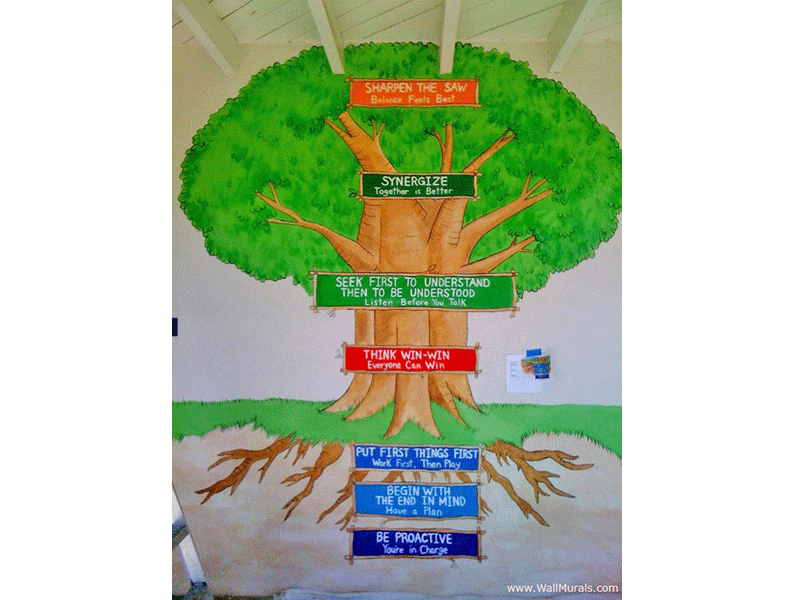 